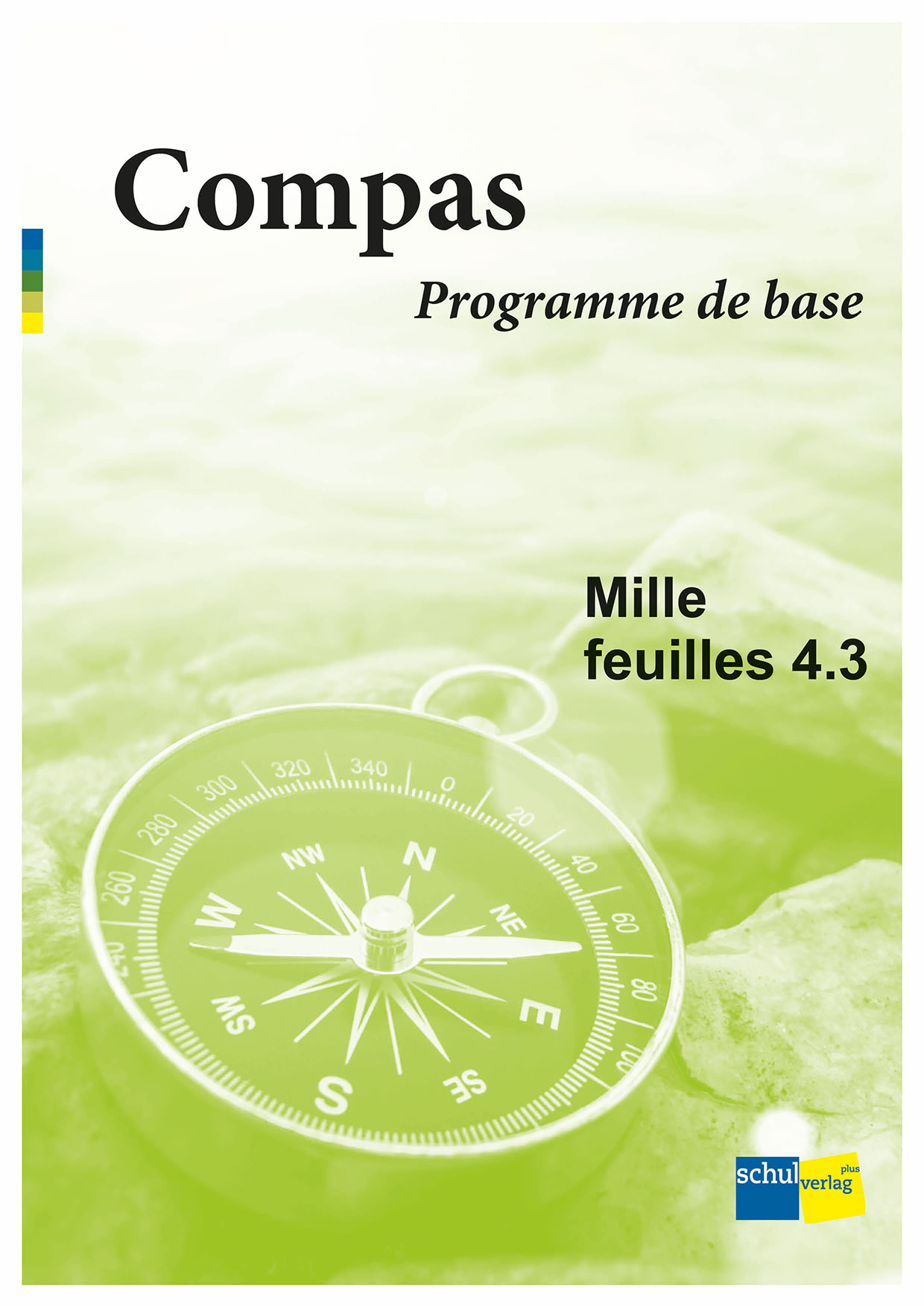 Planen und Unterrichten mit «Mille feuilles» leicht gemacht – dank unserem 
Compas – Programme de base:
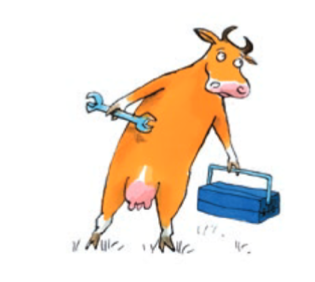 Am Beispiel von MF 3.1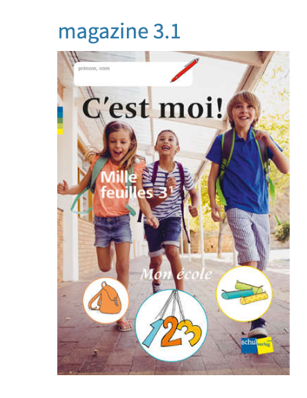 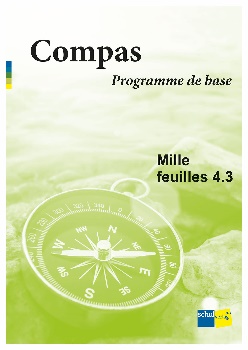 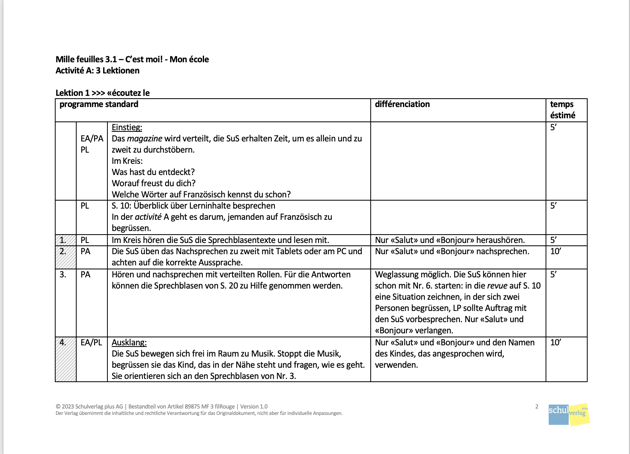 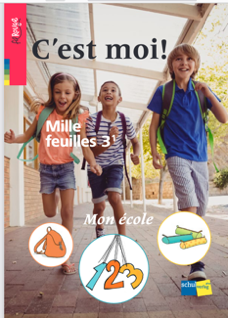 Mille feuilles 4.3 – C’est le monde! – Par tous les tempsWetter & Landschaften	» activité A, B, C, D, F	Fragen stellen	» activité E, Ftu-Form der Verben auf -er	» activité EMit jemandem abmachen	» activité GIn magazine 4.3 erfinden und üben die Schülerinnen und Schüler in der tâche einen Dialog und verabreden sich auf Französisch zu einem Ausflug.Bei der Planung der gemeinsamen Unternehmung spielt das Wetter eine Rolle. Deshalb werden die Lernenden mit dem Wortschatz rund um dieses Thema vertraut gemacht. Es wird dazu mit dem Wimmelbild, einem Wetterfilm, einem Wettergedicht, Informationstexten zu Wetterphänomenen und der Sonne sowie einem Kartenset gearbeitet.Die Fragestruktur Est-ce que…? lernen die Schülerinnen und Schüler für den Einsatz in den Dialogen ebenso kennen wie die sogenannte Intonationsfrage und die tu-Form der Verben auf -er. Mit Dialogen und vorgegebenen Strukturen und Sätzen können die Lernenden selbst mit jemandem abmachen und dabei französisch sprechen.Ihren Lernweg und Lernerfolg reflektieren die Schülerinnen und Schüler zum Schluss im zoom.Grundanspruch in magazine 4.3Um sämtliche Grundlagen abzudecken, die für das Erfüllen der tâche notwendig sind, können Reduktionen, wie nachfolgend dargestellt, vorgenommen werden: Durchführung gemäss		Reduktion gemäss  		Weglassung möglich
filRouge				HandreichungÜbersicht Anpassungsmöglichkeiten magazine 4.3
 activité A1.2.3.4.5.6.7.8.8.9.9.10.10.11.12.12.13.13.14.14.15.15.15.activité B1. 2.3.4.5.6.7.8.8.9.9.10.10.11.12.13.13.13.13.activité C1.2.3.4.5.6.7.8.8.9.9.10.10.11.activité D1.2.3.4.5.6.7.8.8.9.9.activité E1.2.3.4.5.6.7.8.8.9.9.10.10.11.12.13. 13. 13. 13. 14.14.15.15.15.16.16.activité F1.2.3.4.5.6.activité G1.2.3.4.5.6.7.7.8.8.9. 10.11.11.12.12.12.activité AWetter & Landschaften1./2./3.Kartenset reduzieren auf: la neige, le nuage, le soleil, le vent, la pluie (allenfalls weitere drei weglassen). Anschliessend mit dem reduzierten Umfang arbeiten.5.«J’aime…» und «J’aime moins…» dafür einsetzen.8./9./10.Mit dem reduzierten Kartenset von Nr. 1 arbeiten: la neige, le nuage, le soleil, le vent, la pluie (allenfalls weitere drei weglassen).14.Reduzierte Menge: la neige, le nuage, le soleil, le vent, la pluie (allenfalls weitere drei weglassen).15.Mit der reduzierten Menge an Wetterphänomenen spielen.activité BWetter & Landschaften5./6.Der Text «Les nuages» bietet am meisten Hilfestellung, deshalb mit diesem arbeiten. Die LP unterstützt. Parallelwörter markieren.7.Informationen gemeinsam zusammentragen und schriftlich festhalten. Die SuS können die Infos anschliessend ins Heft übertragen.9.Nur die Texte zu «Le vent» gemeinsam mit der LP in der Gruppe hören und lesen. 10.Nur diese Sätze als richtig oder falsch einschätzen: «En observant...», «Des capteurs…», «Les nuages distribuent…», «Le vent n’est pas…», «L’eau est nécessaire…».12.Finden und anschreiben von: le soleil, l’eau, la neige, le vent, la pluie.activité CWetter & Landschaften1./2.Reduzierte Liste, weglassen:L’arc-en-ciel, le brouillard, le gel, la canicule, le verglas, la grêle, la crème solaire, les bottes en caoutchouc, le glacier, la forêt tropicale, la cascade, la falaise, passer.3.Umfang der grauen Box reduzieren. Weglassen: Sur le glacier, dans la forêt tropicale, en Écosse.Sätze mit Unterstützung der LP in der Gruppe bilden.5./6.Weglassen: au milieu…, à côté…Satz Nr. 3. nicht hören.7.Weglassen: des orages, gèle. 8.Einen Satz schreiben.11.Die SuS können die Sätze von S. 26 ablesen.activité DWetter & Landschaften2.Das Gedicht verkürzen: «Bulletin météo: Aujourd’hui des nuages» und «Demain grand soleil».4./5.Gemäss Nr. 2. verkürztes Gedicht vorbereiten.Menge an Begriffen in der grauen Box reduzieren auf: un éclair, un orage, de la pluie, de la neige, du vent, du beau temps.6.«peut-être» bei den Sprechblasen weglassen: «C’est…?» und «Ce sont…?» verwenden.Für die Ratenden die Wetterphänomene zum Ablesen bereithalten.9.Sprechblasen vereinfachen: «Chouette» und «Dommage» weglassen.activité EFragen stellen | tu-Form der Verben auf -er1./2./3.Reduziertes Kartenset aus activité A einsetzen: la neige, le nuage, le soleil, le vent, la pluie.4.Die Gruppe bietet Hilfestellung, wenn es darum geht, die drei zusammengehörigen Karten zu finden.5./6.Angeleitet. Evtl. «Est-ce que» und Fragezeichen markieren lassen.11.Fragen auf «Est-ce que tu aimes…?» und «Tu aimes…?» beschränken. 
Nach einer Spielform suchen (als Ersatz für Nr. 12, die weggelassen werden kann). 13./14.Menge reduzieren, zwei vorgegebene Verben und ein eigenes Beispiel notieren.16.Weglassen: la rivière, Il y a du verglas, Il gèle, Qu’est-ce que c’est?, Est-ce que tu regardes le bulletin météo?, passer.activité FWetter & Landschaften | Fragen stellen 1./3.Mit Unterstützung der LP oder mit einem stärkeren Lernpartner, einer stärkeren Lernpartnerin arbeiten.Reduzierter Wortschatz gemäss activité E. Weglassen: la rivière, Il y a du verglas, Il gèle, Qu’est-ce que c’est?, Est-ce que tu regardes le bulletin météo?, passer.5.Reduzierter Wortschatz gemäss activité E.6.Evtl. Karten zunächst mit der französischen Seite nach oben hinlegen.activité GFragen stellen | Mit jemandem abmachen 1./2.Reduzierte Liste: Comment ça va?, Quel temps fait-il?, Est-ce que tu veux faire… avec moi?, Rendez-vous à… heures devant/derrière/sur/dans…?, Je mets…, Chouette!, Avec plaisir, Dommage!, Je ne peux pas.3./4. Nur benötigte Karten gemäss Nr. 1 und 2 ausschneiden.Entweder in einer Gruppe arbeiten oder mit Unterstützung der LP.Zuordnung gemeinsam besprechen.6./7.Eine Auswahl an Karten legen, ausschliesslich solche, die in Nr. 1 und 2 schon vorkamen. Weiter reduzieren auf: Comment ça va?, Quel temps fait-il?, Est-ce que tu veux faire… avec moi?, Chouette!, Avec plaisir.Alternativ einige Nummerierungen schon vorgeben. Oder: Frage und Aussage zum Wetter weglassen, ebenso den Hinweis auf die Sonnencreme und den Kommentar dazu.9.Nicht alle Sprechblasen bearbeiten oder jeweils nur zwei Wahlmöglichkeiten vorgeben. In der Gruppe arbeiten.11.Dialog von S. 42 bearbeiten, LP nimmt evtl. vorweg Kürzungen und kleine Anpassungen vor, z. B. könnte der Dialoge nur die Begrüssung, die Frage und Antwort zum Schwimmbadbesuch, die Frage und Antwort zum Wetter und eine kurze Verabschiedung enthalten.  12.Weniger Auswahl geben bei den Sprechblasentexten, ebenso in den grauen Boxen (dort Parallelwörter und bekannte Wörter verwenden).